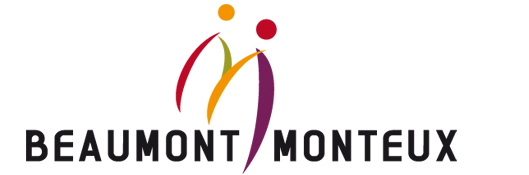 Demande de remboursement Chèque Activité 2023Demande de remboursement Chèque Activité 2023(à envoyer en Mairie avec les originaux des chèques activité 2023)(à envoyer en Mairie avec les originaux des chèques activité 2023)Nom de l'Association : __________________________________________________________________Nom de l'Association : __________________________________________________________________Nom du bénéficiaire du chèque MONTANT TOTALNom du signataire : Signature Fonction :Date d'envoi en Mairie :N° de compte bancaire :NB : Joindre un RIB 